Roblox Sued By Parents Who Say It Enables Third-Party Gambling A proposed class action lawsuit is accusing Roblox of knowingly profiting off third-party websites where kids can gamble with its digital currency Robux. Rachel Colvin and Danielle Sass filed a complaint in the U.S. District Court for the Northern District of California, saying their kids have lost “thousands of Robux” on sites like RBLXWild.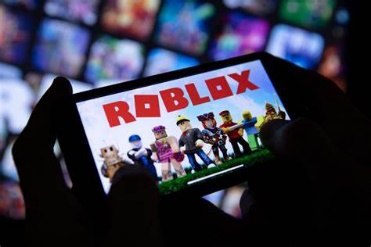 Tubefilter 8.21.23https://www.tubefilter.com/2023/08/21/roblox-lawsuit-gambling-sites/